CBMENewsflash!Coaching FeedbackCoaching Feedback =TipFeedback + Actionable Suggestions for ImprovementExamples of Coaching Feedback:Learn about specific contentSuggest aa specific chapter, guideline, or paper for readingExplain a specific clinical technique for resident to tryHave resident write a reflection pieceAreaPractice caseGive specificexamples of adjustments to documentationOffer suggestions for organizational strategies for interviews, caseload, patients to be seen, etc.presentation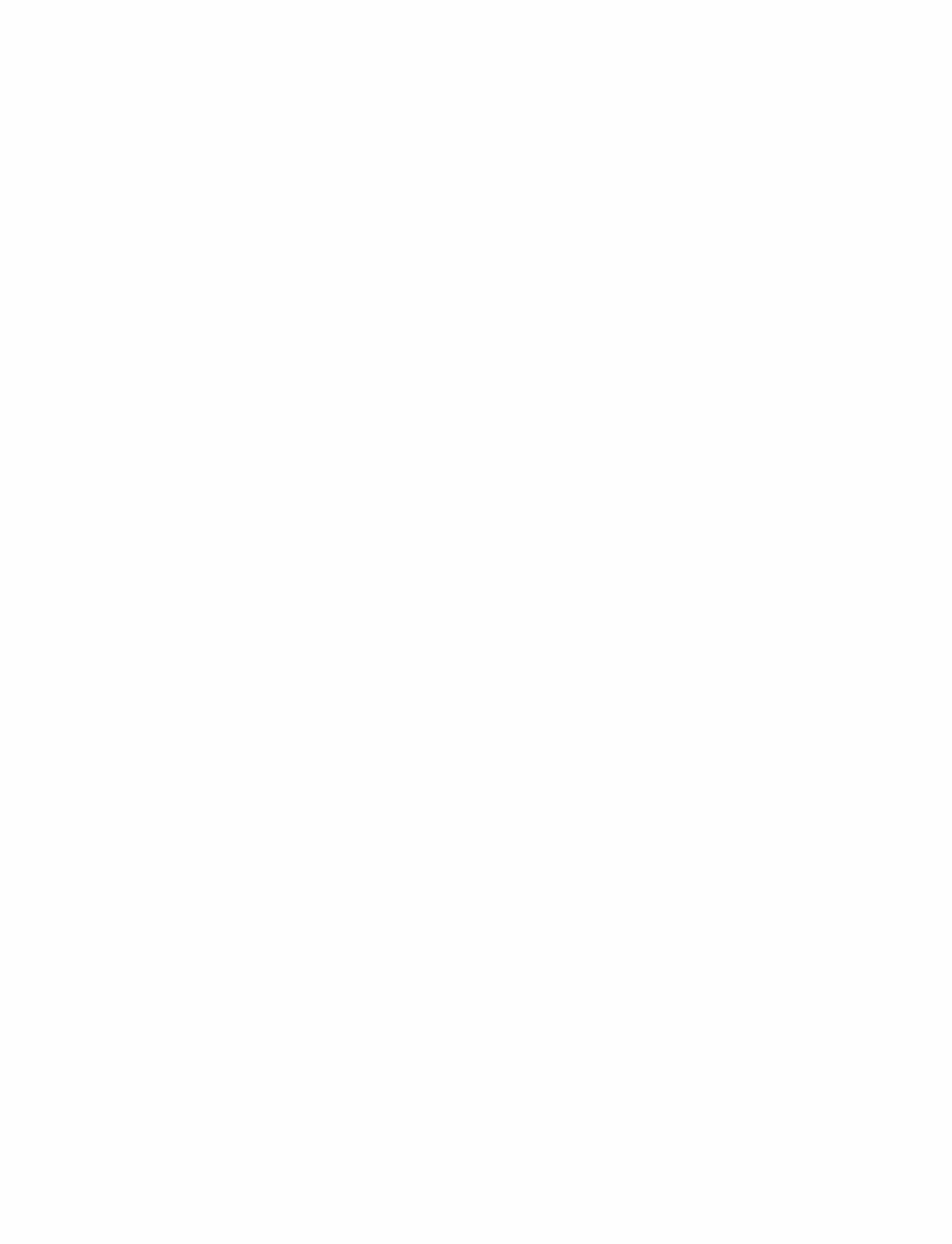 